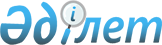 Об утверждении Правил содержания животных в городе Каражал
					
			Утративший силу
			
			
		
					Решение II сессии Каражалского городского маслихата Карагандинской области от 28 марта 2012 года N 25. Зарегистрировано Управлением юстиции города Каражал Карагандинской области 8 мая 2012 года N 8-5-129. Утратило силу - решением V сессии Каражалского городского маслихата Карагандинской области от 20 июня 2012 года N 45      Сноска. Утратило силу - решением V сессии Каражалского городского маслихата Карагандинской области от 20.06.2012 года N 46.

      В соответствии с Кодексом Республики Казахстан от 30 января 2001 года "Об административных правонарушениях", Закона Республики Казахстан от 23 января 2001 года "О местном государственном управлении и самоуправлении в Республике Казахстан", Закона Республики Казахстан от 10 июля 2002 года "О ветеринарии", городской маслихат РЕШИЛ:



      1. Утвердить прилагаемые Правила содержания животных в городе Каражал.



      2. Контроль за исполнением данного решения возложить на постоянную комиссию городского маслихата по вопросам социальной сферы и правовой защиты (С. Сыртанбеков).



      3. Настоящее решение вводится в действие по истечении десяти календарных дней со дня его первого официального опубликования.      Председатель II сессии                     Е. Куанышев      Секретарь городского маслихата             З. Оспанова      Согласовано:      Начальник

      Государственного учреждения

      "Каражалская городская

      территориальная инспекция

      Комитета ветеринарного контроля

      и надзора Министерства сельского

      хозяйства Республики Казахстан"            Ш. Рсалдин

      28 марта 2012 года      Начальник

      Государственного учреждения

      "Отдела сельского хозяйства

      и ветеринарии" города Каражал              А. Рахимжанов

      28 марта 2012 года      Начальник

      Государственного учреждения

      "Отдел внутренних дел города Каражал"

      подполковник полиции                       А. Такибаев

      28 марта 2012 года

Утверждены

решением II сессии

Каражалского городского маслихата

от 28 марта 2012 года N 25 

Правила

содержания животных в городе Каражал 

Глава 1. Общие положения

      1. Настоящие Правила содержания животных в городе Каражал (далее - Правила) разработаны в соответствии c Кодексом Республики Казахстан от 30 января 2001 года "Об административных правонарушениях", Законом Республики Казахстан от 23 января 2001 года "О местном государственном управлении и самоуправлении в Республике Казахстан", Законом Республики Казахстан от 10 июля 2002 года "О ветеринарии", Законом Республики Казахстан от 8 июля 2005 года "О государственном регулировании развития агропромышленного комплекса и сельских территорий", Постановлением Правительства Республики Казахстан от 31 декабря 2009 года N 2331 "Об утверждении правил идентификации сельскохозяйственных животных", Постановлением Правительства Республики Казахстан от 4 ноября 2009 года N 1754 "Об утверждении Правил организации проведения убоя сельскохозяйственных животных, предназначенных для последующей реализации" с целью охраны здоровья населения от болезней, общих для людей и животных, а также обеспечения благоприятных условий их совместного проживания.



      2. В настоящих Правилах используются следующие понятия:



      1) сельскохозяйственные животные - культивируемые человеком все виды животных, имеющих непосредственное отношение к сельскохозяйственному производству;



      2) ветеринарные документы – ветеринарно-санитарное заключение, ветеринарный сертификат, выдаваемые главным государственным ветеринарно-санитарным инспектором города республиканского значения, столицы и его заместителем, государственным ветеринарно-санитарным инспектором района, города областного значения на объекты государственного ветеринарно-санитарного контроля и надзора; ветеринарная справка, выдаваемая ветеринарным врачом подразделения местного исполнительного органа областей, городов республиканского значения, столицы, районов, городов областного значения, города районного значения, поселка, аула (села), аульного (сельского) округа, осуществляющего деятельность в области ветеринарии, на животное, продукцию и сырье животного происхождения об эпизоотической ситуации на территории соответствующей административно-территориальной единицы, а также аттестованным ветеринарным врачом подразделения производственного контроля по определению соответствия животных, продукции и сырья животного происхождения ветеринарным нормативам в порядке, утвержденном Правительством Республики Казахстан;



      3) ветеринарные мероприятия - комплекс противоэпизоотических, ветеринарно-санитарных процедур, направленных на предотвращение возникновения, распространения или ликвидацию болезней животных, включая их профилактику, лечение или диагностику; обезвреживание (обеззараживание), изъятие и уничтожение животных, зараженных особо опасными болезнями, представляющими опасность для здоровья животных и человека; повышение продуктивности животных; обеспечение безопасности продукции и сырья животного происхождения, кормов и кормовых добавок, включая процедуры идентификации, в целях защиты здоровья животных и человека от заразных болезней, в том числе общих для животных и человека;



      4) ветеринарный паспорт – документ установленной Правительством Республики Казахстан формы, в котором в целях учета животных указываются: владелец, вид, пол, масть, возраст животного;



      5) ветеринарные (ветеринарно-санитарные) правила – нормативный правовой акт, устанавливающий ветеринарные (ветеринарно-санитарные, зоогигиенические) требования к объектам государственного ветеринарно-санитарного контроля и надзора, а также определяющий порядок проведения ветеринарных мероприятий на основе ветеринарных нормативов, являющийся обязательным для исполнения физическими и юридическими лицами;



      6) ветеринарно-санитарная экспертиза – определение соответствия продукции и сырья животного происхождения, кормов и кормовых добавок ветеринарным нормативам комплексом органолептических, биохимических, микробиологических, паразитологических, токсикологических и радиологических исследований в порядке, установленном уполномоченным органом;



      7) дезинфекция, дезинсекция и дератизация - комплекс мер, направленных на уничтожение возбудителей инфекционных и паразитарных заболеваний, бытовых насекомых и грызунов, систематически проводимых в производственных, жилых зданиях, на транспорте, в помещениях общественных мест и на территориях;



      8) владелец животного - физическое или юридическое лицо, которое имеет в собственности или ином владении животное;



      9) животные - дикие животные (млекопитающие, птицы, пресмыкающиеся, земноводные, рыбы, моллюски, насекомые и другие), находящиеся в состоянии естественной свободы на суше, в воде, атмосфере и почве;



      10) содержание животных - действия, совершаемые владельцами животных для сохранения жизни животных, их физического здоровья, получения полноценного потомства при соблюдении ветеринарно - санитарных норм, а также для обеспечения общественного порядка и безопасности граждан и представителей животного мира;



      11) приюты для животных - специально оборудованные объекты, предназначенные для временного содержания безнадзорных животных;



      12) хищные животные - общее название животных, поедающих других животных;



      13) собака - домашнее животное, млекопитающее семейства волчьих, независимо от размеров, окраса и иных признаков;



      14) выгул собак и кошек - пребывание животных вне помещения, являющегося собственностью владельца либо арендуемого владельцем у другого лица, а также пребывание собак и кошек на специально отведенных территориях;



      15) безнадзорные животные - животные, имеющие собственника и временно выбывшие из его владения (попечения), не имеющие собственника либо собственник которых неизвестен, а также домашние животные, от права собственности, на которых собственник отказался;



      16) общественные места - места, где находится значительное скопление людей или такое скопление людей возможно, в том числе улицы, скверы, парки и иные места отдыха граждан, пляжи, стадионы, места, где осуществляются зрелищные мероприятия;



      17) кошка - домашнее животное, млекопитающее семейства кошачьих, независимо от размеров, окраса и иных признаков;



      18) домашние животные - зоологические виды, кроме животных сельскохозяйственного назначения, полностью или частично содержащиеся человеком и не используемые для получения продуктов питания и промышленного сырья.



      3. Изъятие и уничтожение животных, представляющих особую опасность для здоровья животных и человека, осуществляется в соответствии с пунктом 1 статьи 30, подпунктом 7) пункта 2 статьи 10 Закона Республики Казахстан от 10 июля 2002 года "О ветеринарии".



      4. Действие настоящих Правил распространяется на всех владельцев животных, физических и юридических лиц города Каражал, независимо от их форм собственности и ведомственной подчиненности, имеющих в собственности или ином владении животных. 

Глава 2. Порядок регистрации животных

      5. Уполномоченным органом по регистрации и учету животных, а также составлению компьютерной базы данных идентификации животных по городу Каражал является государственное учреждение "Отдел сельского хозяйства и ветеринарии города Каражал".



      6. Регистрация животных осуществляется путем их идентификации в целях проведения учета животных и контроля за осуществлением ветеринарных обработок по профилактике и диагностике болезней животных.



      7. Все виды животных принадлежащих населению, предприятиям, организациям и учреждениям, независимо от их форм собственности и ведомственной подчиненности подлежат учету и регистрации в государственном учреждении "Отдел сельского хозяйства и ветеринарии города Каражал" для внесения в компьютерную базу данных идентификации животных по городу Каражал.



      8. Зарегистрированному животному оформляется ветеринарный паспорт и присваивается идентификационный номер, которые сохраняются на протяжении всей его жизни. Идентификация животных осуществляется в соответствии с подпунктом 14) пункта 2 статьи 10 Закона Республики Казахстан от 10 июля 2002 года "О ветеринарии" и в соответствии с пунктом 16 Правил идентификации сельскохозяйственных животных утвержденных Постановлением Правительства Республики Казахстан от 31 декабря 2009 года N 2331 "Об утверждении Правил идентификации сельскохозяйственных животных"



      9. Все работы, связанные с проведением идентификации животного (биркование, таврение и другие работы), за исключением оформления ветеринарного паспорта, проводятся лицензированными ветеринарными специалистами под непосредственным контролем территориального государственного ветеринарного-санитарного инспектора.



      10. При регистрации и перерегистрации животных владельцы представляют следующие данные:

      документ, удостоверяющий личность владельца;

      регистрационный номер налогоплательщика;

      адрес местожительства, телефон;

      сведения о животных (порода, пол, кличка, возраст, дата рождения, масть, особые признаки или описание животного, метод идентификации).



      11. Продажа или передача животного новому владельцу осуществляется с одновременной передачей ветеринарного паспорта.



      12. При гибели животного ветеринарный паспорт сдается в уполномоченный государственный орган, где ранее было зарегистрировано животное. Ветеринарные паспорта, чипы (бирки) при гибели животного уничтожаются комиссионно-ветеринарными подразделениями, соответствующих административно-территориальных единиц.



      13. Процедура регистрации и идентификации животных осуществляются за счет владельцев животных. 

Глава 3. Содержание животных

      14. Владелец животного получает необходимую информацию о порядке содержания, разведения животных в ветеринарных организациях.



      15. Владельцу животного необходимо:



      1) осуществлять ветеринарные (вакцинация) и административно-хозяйственные мероприятия с соблюдением ветеринарных (ветеринарно-санитарных) правил, установленных законодательством Республики Казахстан в области ветеринарии, обеспечивающих предупреждение болезней животных;



      2) осуществлять своевременную профилактику и лечение животного от болезней. Проводить профилактическую обработку собак и кошек от кожных паразитов и гельминтов. Во всех случаях заболевания либо при подозрении на заболевание животного немедленно обращаться в ветеринарные учреждения, неукоснительно соблюдать рекомендации специалиста по результатам обследования;



      3) осуществлять содержание, разведение и использование животных, включая животных в зоопарках, цирках, на пасеках, в аквариумах, в соответствии с ветеринарными (ветеринарно-санитарными) правилами и нормативами;



      4) обеспечивать поведение животного, которое не причиняло бы беспокойства и не представляло бы опасности окружающим, предотвращать причинение вреда животным здоровью граждан и их имуществу, имуществу юридических лиц;



      5) при нанесении укусов, травм животным человеку:

      доставить пострадавшего человека в поликлинику для оказания первичной медицинской помощи;

      обеспечить наблюдение животного ветеринарными специалистами в течение десяти дней на исключение бешенства;

      во всех случаях немедленно сообщать в медицинские и ветеринарные службы;



      6) извещать ветеринарных специалистов о случае внезапного падежа, одновременного заболевания нескольких животных или об их необычном поведении. До прибытия ветеринарных специалистов принять меры к изолированному содержанию животных, подозреваемых в заболевании, и сохранению трупов павших животных, подозреваемых в заболевании;



      7) беспрепятственно предоставлять специалистам ветеринарных учреждений по их обоснованному требованию животное для осуществления осмотра, диагностических исследований и проведения лечебно - профилактических обработок, прививок, вакцинации;



      8) не допускать убоя сельскохозяйственных животных для реализации без предубойного ветеринарного их осмотра и послеубойной ветеринарно-санитарной экспертизы туш и органов;



      9) осуществлять проведение убоя сельскохозяйственных животных, предназначенных для последующей реализации, на мясоперерабатывающих предприятиях, убойных пунктах или площадках по убою сельскохозяйственных животных с соблюдением ветеринарных (ветеринарно-санитарных) правил и норм, установленных законодательством Республики Казахстан в области ветеринарии;



      10) убирать в местах выгула за своим животным экскременты, включая территорию подъездов, лестничных клеток, пешеходных дорожек;



      11) не допускается выброс трупа павшего животного, труп животного необходимо захоронить (утилизировать) в скотомогильниках;



      12) при невозможности дальнейшего содержания передать животное другому владельцу, в приют для безнадзорных животных или сдать в специальную службу по отлову бродячих животных;



      13) оказывать содействие ветеринарным специалистам в выполнении ими служебных обязанностей.



      16. Не допускается купать и мыть животное в общественных местах купания, в прудах, фонтанах, водоемах и водозаборах. 

Глава 4. Содержание собак и кошек

      17. Допускается, при условии соблюдения санитарно - гигиенических, зоогигиенических требований и требований настоящих Правил:



      1) содержание собак и кошек в квартирах многоквартирного жилого дома;



      2) содержание собак и кошек в домах индивидуального жилищного фонда, в здании и на прилегающей к нему территории;



      3) содержание собак-охранников на огороженной территории, исключающей побег животного, нападение на людей или других животных. При входе на территорию необходимо обеспечить предупреждающую табличку с изображением собаки и надписью: "Ит күзетедi!", "Охраняется собакой!";



      4) содержание собак и кошек в "зооуголках", "живых уголках" детских и подростковых учреждениях с разрешения санитарно – эпидемиологических и ветеринарнных служб;



      5) поселение в гостинице владельца с собакой или кошкой, по согласованию с администрацией гостиницы.



      18. Не допускается:



      1) организация приютов для собак и кошек в квартирах жилого фонда;



      2) содержание собак и кошек в местах общего пользования (кухни, коридоры, лестничные площадки, подвалы, чердаки, лоджии, балконы и другие подсобные помещения), на придомовых территориях (кроме придомовых территорий домов индивидуального жилищного фонда) и в коридорах общежитий;



      3) содержание собак, кроме собак - поводырей для людей со слабым зрением, на предприятиях общественного питания, в торговых и производственных залах продовольственных магазинов, сервисного обслуживания, культурных учреждениях;



      4) содержание невакцинированных собак и кошек;



      5) проявление физического воздействия (избиение, нанесение травм, убийство) по отношению к животному, за исключением необходимой обороны от нападающего животного в случае угрозы жизни и здоровью человека;



      6) отлов, приобретение и разведение собак и кошек с целью использования их шкур и мяса для хранения, потребления, переработки и реализации;



      7) организация и проведение собачьих боев и других мероприятий на территории города Каражал, допускающих жестокость по отношению к животным (исключением является проверка рабочих качеств собак по специальным правилам, которые исключают увечье животного и позволяют провести правильный племенной отбор для разведения собак-охранников).



      19. Собаки, принадлежащие гражданам, предприятиям, учреждениям и организациям, начиная с двухмесячного возраста независимо от породы, подлежат обязательным ветеринарным профилактическим обработкам против особо опасных инфекционных и инвазионных болезней.



      20. Кошки, начиная с двухмесячного возраста, подлежат вакцинации против инфекционных заболеваний, общих для животных и людей, по эпизоотическим показаниям против микроспории, исследованию на гельминтозы.



      21. Владельцем собаки может являться лицо, достигшее 16 - летнего возраста.



      22. Если владельцем животного является юридическое лицо, то ему необходимо назначить лицо, ответственное за содержание животного.



      23. Собаки и кошки, находящиеся на улицах и иных общественных местах без сопровождающих лиц, кроме оставленных владельцами временно на привязи у магазинов, больниц и других общественных местах, подлежат отлову и уничтожению. Отлов и уничтожение безнадзорных собак и кошек организуется администраторами программ города Каражал. 

Глава 5. Содержание сельскохозяйственных, диких, хищных, ядовитых и экзотических животных, птиц

      24. Содержание, разведение, выпас, перегон сельскохозяйственных животных осуществляется в соответствии с требованиями санитарных зон.



      25. Сельскохозяйственные животные, птицы содержатся в специальных помещениях, оборудованных в соответствии с действующими ветеринарно-санитарными нормами и с учетом экологической безопасности окружающей среды.



      26. На территории индивидуального жилого дома при проживании нескольких семей допускается содержание сельскохозяйственных животных и птиц с письменного согласия всех проживающих в доме соседей.



      27. В период перелета диких птиц через воздушное пространство города владельцам птиц (всех видов) необходимо содержать птицу в закрытых помещениях, исключающих контакт с перелетными птицами, которые могут служить источником инфекционных болезней.



      28. Помещения, в которых содержатся животные, с прилегающей территорией, необходимо содержать в соответствии с ветеринарно-санитарными и зоогигиеническими требованиями.



      29. В целях борьбы с насекомыми, а также грызунами (мыши, крысы) места содержания животных необходимо регулярно обрабатывать инсектицидными и дератизационными препаратами.



      30. Не допускается содержание диких, хищных, ядовитых и экзотических животных без наличия специальных знаний, опыта и навыка обращения с такими животными, условий содержания, позволяющих животному вести образ жизни в соответствии с его биологическими особенностями, а также без согласования с уполномоченным государственным органом.



      31. Не допускается содержание сельскохозяйственных животных и птиц (крупный рогатый скот, овцы, козы, лошади, верблюды, свиньи, куры, утки, гуси, индейки, пушные звери) в квартирах жилого фонда города. 

Глава 6. Порядок выгула собак

      32. Допускается выгул собак:



      1) в наморднике (кроме собак декоративных пород) и на коротком (до 1,5 метра) поводке при наличии тары для сбора экскрементов животного, кроме мест перечисленных в подпунктах 2), 3) пункта 33 настоящих Правил, не создавая беспокойства и помех окружающим;



      2) без поводка и намордника, только на огороженных территориях, дрессировочных площадках и в предусмотренных для этих целей местах для свободного выгула.



      33. Не допускается выгул собак:



      1) не прошедших обязательные ветеринарные профилактические обработки в соответствии с планом противоэпизоотических мероприятий;



      2) на детских дворовых и спортивных площадках, городских пляжах, территориях детских дошкольных и учебных заведений, лечебных учреждений, парках и в других местах массового отдыха граждан;



      3) в местах скопления людей и в местах проведения общественных мероприятий, за исключением служебных собак, выполняющих работу по спасению людей, а также по борьбе с преступностью и охране общественного порядка и собак-поводырей для людей со слабым зрением;



      4) лицам, находящимся в состоянии алкогольного и (или) наркотического опьянения, и детям до 14 лет.



      34. При переходе через улицы и вблизи магистралей владельцу собаки (лицу, осуществляющему выгул собаки) необходимо взять ее на короткий поводок во избежание дорожно-транспортных происшествий и гибели собаки на проезжей части.



      35. При отсутствии запрещающих надписей допускается появление владельца с собакой в наморднике и на коротком поводке в учреждениях, непродовольственных магазинах, на почте и в других местах. Предприятиям, организациям и учреждениям необходимо помещать знаки о запрете посещения объектов с собаками и оборудовать места их привязи.



      36. Собаку можно оставить на привязи в наморднике и на коротком поводке, исключающем произвольное развязывание, около здания на время, в течение которого владелец животного находится в помещениях этого здания, если при этом нет угрозы для других лиц, нарушения общественного порядка, движению и здоровью собаки. При этом собака не должна препятствовать проходу людей. 

Глава 7. Порядок перевозки собак и кошек в общественном городском транспорте

      37. Допускается перевозка собак и кошек в городском общественном транспорте при соблюдении следующих условий:



      1) собаки перевозятся на задних площадках, в наморднике и на коротком поводке, при наличии тары для сбора экскрементов, перевозка животного должна исключать беспокойство пассажиров;



      2) собаки декоративных пород и кошки перевозятся в специальных клетках (контейнеры для переноса), при наличии тары для сбора экскрементов животного.



      38. Не допускается перевозка в городском общественном транспорте:

      1) больных собак и кошек;

      2) при нарушении подпунктов 1), 2) пункта 37 настоящих Правил;

      3) собак лицами, находящимися в состоянии алкогольного и (или) наркотического опьянения и детьми до 14 лет. 

Глава 8. Продажа, приобретение и перевозка животных

      39. Торговля животными осуществляется через питомники, общества (клубы) владельцев животных, в зоомагазинах и на специализированных рынках по продаже животных в соответствии с Законом Республики Казахстан от 10 июля 2002 года "О ветеринарии".



      40. Ввоз на территорию города Каражал животных с территорий иностранных государств и вывоз производятся при наличии разрешения уполномоченного органа с соблюдением порядка, установленного в соответствии с Законом Республики Казахстан от 10 июля 2002 года "О ветеринарии".



      41. Перемещение (перевозка) животных допускается при наличии ветеринарного свидетельства с отметками о состоянии их здоровья, проведенной профилактической обработки и ветеринарного паспорта установленной формы, выданных уполномоченным органом.



      42. Перевозка животных на автомобильном, железнодорожном, воздушном транспорте за пределы города Каражал осуществляется в соответствии с Правилами перевозок животных на данных видах транспорта. 

Глава 9. Контроль за соблюдением Правил содержания животных города Каражал

      43. При нарушении требований настоящих Правил, виновные лица несут ответственность согласно статьи 311 Кодекса Республики Казахстан от 30 января 2001 года "Об административных правонарушениях".



      44. Органы внутренних дел в рамках предоставленных в установленном порядке полномочий:



      1) оказывают необходимое содействие ветеринарным, санитарно-эпидемиологическим учреждениям в осуществлении контроля за соблюдением гражданами, предприятиями, организациями и учреждениями настоящих Правил;



      2) принимают участие при согласовании организациями, учреждениями, предприятиями и гражданами права ввоза, вывоза, содержания, разведения животных требующих особой ответственности;



      3) привлекают к административной ответственности юридических и физических лиц, нарушивших требования настоящих Правил.



      45. Органы государственного ветеринарно-санитарного контроля и надзора в рамках предоставленных в установленном порядке полномочий:



      1) организуют и контролируют проведение противоэпизоотических мероприятий;



      2) выдают ветеринарные свидетельства на животных при вывозе их с территории города;



      3) оказывают помощь службам по отлову безнадзорных животных в организации их работы;



      4) осуществляют контроль за соблюдением владельцами животных ветеринарно-санитарных требований;



      5) привлекают нарушителей законодательства о ветеринарии к административной ответственности;



      6) выдают ветеринарно-санитарные заключения обществам и клубам, занимающимся кинологической деятельностью, предприятиям, организациям и учреждениям, содержащим собак и других животных.



      46. Органы государственного ветеринарно-санитарного контроля и надзора в рамках предоставленных в установленном порядке полномочий организуют и контролируют проведение противоэпидемиологических мероприятий.



      47. Органы государственного ветеринарно-санитарного контроля и надзора совместно с местными исполнительными органами проводят разъяснительную работу среди населения в целях предупреждения заболеваний, общих для животных и человека, а также выпускают наглядные пособия в виде буклетов, плакатов и щитов.
					© 2012. РГП на ПХВ «Институт законодательства и правовой информации Республики Казахстан» Министерства юстиции Республики Казахстан
				